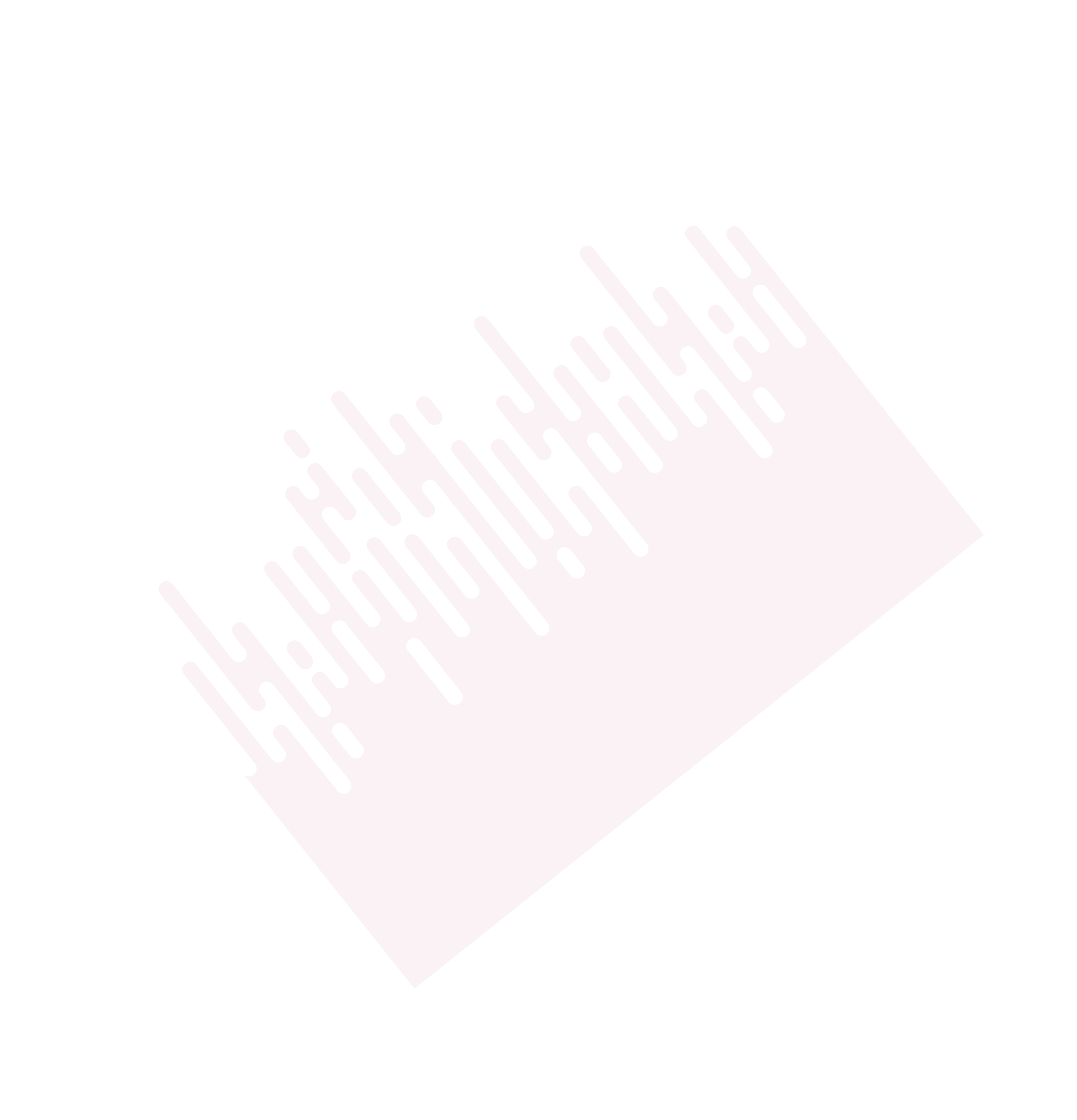 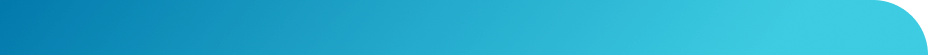 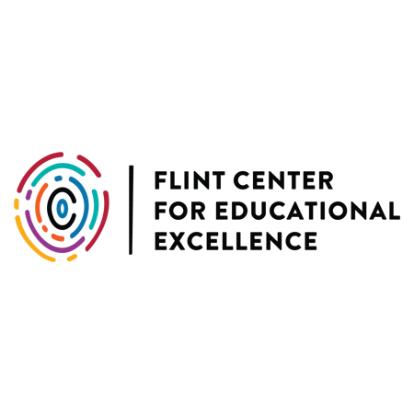 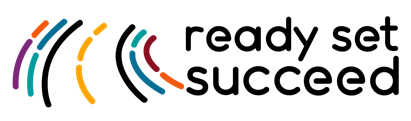 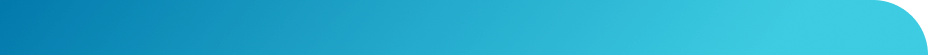 ACTIVITYPROPOSED TIME ALLOCATIONMATERIALSWelcome5 minutesSpeaker introductionIcebreaker: What Are Your Thoughts?10 minutesPair ShareOverview of Ready Set Succeed and Purpose of Direct Family Engagement & Advocacy Activities10 minutesGetting to Know Each Other15 minutesHandout – All About FamilyReview Family Engagement Activities10 minutesHandout:  Purpose of Direct Family Engagement & AdvocacyCalendarDiscussion: How Will We Work Together?15 minutesHandout: Family Small Workgroup QuestionnaireClose5 minutesFeedback Survey